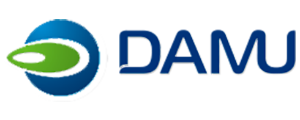 АНКЕТА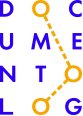 участника акции «Damu.Paper.FREE»Уважаемый респондент! Вашему вниманию предложен ряд вопросов в рамках проведения акции «Damu.Paper.FREE». Просим Вас не пропускать ни одного вопроса и давать полные ответы. Полученная информация будет использована только в рамках акции. Анонимность и конфиденциальность Ваших данных гарантируется. ФИО  ________________________________________________________________________Организация __________________________________________________________________Должность  ___________________________________________________________________Отрасль   _____________________________________________________________________Как Вы узнали об акции «Damu.Paper.Free» ________________________________________ _____________________________________________________________________________ОСНОВНОЙ БЛОК:Укажите количество сотрудников Вашей организации?  ______________________Укажите количество сотрудников административно-управленческого персонала Вашей организации либо сотрудников, которые будут непосредственно пользоваться СЭД?______________________________________________________Имеется ли в Вашей организации филиальная сеть? __________________________	При утвердительном ответе на данный вопрос просим ответить на вопросы 3.1-3.3	3.1 Укажите количество филиалов _________________________________________	3.2 В каких городах расположены Ваши филиалы?   __________________________	3.3 Ведете ли Вы обмен документами с филиалами? В каком виде? В каком 		количестве? (документов в месяц) _________________________________________   	_______________________________________________________________________Какие текущие проблемы и трудности Вы бы хотели решить посредством внедрения СЭД Documentolog? ____________________________________________ ____________________________________________________________________________________________________________________________________________________________________________________________________________________________________________________________________________________________Был ли у Вас уже опыт работы в системе электронного документооборота? ______	При утвердительном ответе на данный вопрос просим ответить на вопросы 5.1 - 5.3	5.1 Название СЭД, используемой ранее _____________________________________	5.2 Используете ли её сейчас?  _____________________________________________		5.2.1 Почему хотите заменить текущую СЭД ___________________________		__________________________________________________________________		__________________________________________________________________		__________________________________________________________________		__________________________________________________________________	5.3 Какие бизнес-процессы были автоматизированы? __________________________ 	________________________________________________________________________	________________________________________________________________________	________________________________________________________________________Сколько исходящих документов в месяц Вы отправляете Вашим контрагентам? (письма/договоры/акты/счета-фактуры/др.) __________________________________	________________________________________________________________________	________________________________________________________________________Используете ли Вы ЭЦП в Вашей организации? ______________________________Готовы ли Вы перевести обмен документами с Вашими контрагентами в электронный формат?  ____________________________________________________ 	Если нет, то почему?  _____________________________________________________________________________________________________________________________Какие документо-ориентированные бизнес-процессы Вы хотели бы автоматизировать посредством СЭД Documentolog (либо типы документы)?	________________________________________________________________________	________________________________________________________________________	________________________________________________________________________	________________________________________________________________________	________________________________________________________________________	________________________________________________________________________	________________________________________________________________________По вашему мнению, какой эффект принесет Вашей организации внедрение СЭД Documentolog?  __________________________________________________________	________________________________________________________________________	________________________________________________________________________	________________________________________________________________________	________________________________________________________________________	________________________________________________________________________	________________________________________________________________________	________________________________________________________________________	________________________________________________________________________Дополнительное обоснование о необходимости и потребности в автоматизации процессов внутреннего и внешнего документооборота	________________________________________________________________________	________________________________________________________________________	________________________________________________________________________	________________________________________________________________________	________________________________________________________________________	________________________________________________________________________________________________________________________________________________ДатаПодпись 